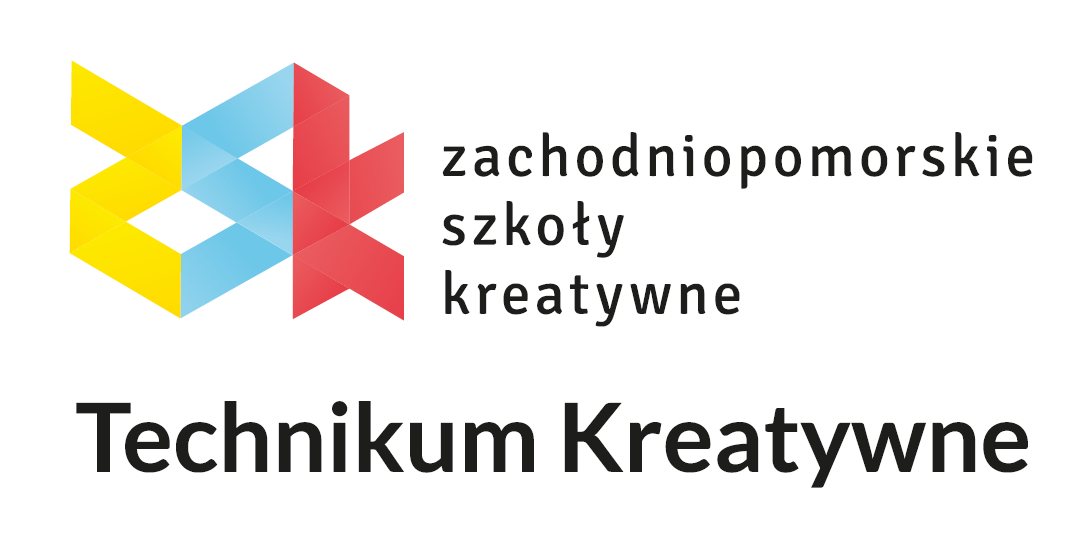 SZKOLNY PLAN NAUCZANIA ROK SZKOLNY  2016/2017Nazwa szkoły: TECHNIKUM KREATYWNETyp szkoły: Technikum - 4 - letni okres nauczaniaZawód: technik informatyk - symbol cyfrowy zawodu: 351203Podbudowa programowa:   GimnazjumKwalifikacje:K 1 - Montaż i eksploatacja komputerów osobistych oraz urządzeń peryferyjnych. ( symbol E.12. ) K 2 - Projektowanie lokalnych sieci komputerowych i administrowanie sieciami. ( symbol E.13. )K 3 - Tworzenie aplikacji internetowych i baz danych oraz administrowanie bazami. ( symbol E.14. )Lp.Obowiązkowe zajęcia edukacyjneKlasaKlasaKlasaKlasaKlasaKlasaKlasaKlasaLiczba godzin tygodniowo 
w czteroletnim okresie nauczaniaLiczba godzin
 w czteroletnim okresie nauczaniaLp.Obowiązkowe zajęcia edukacyjneIIIIIIIIIIIIIVIVLiczba godzin tygodniowo 
w czteroletnim okresie nauczaniaLiczba godzin
 w czteroletnim okresie nauczaniaLp.Obowiązkowe zajęcia edukacyjneI semestrII semestrI semestrII semestrI semestrII semestrI semestrII semestrLiczba godzin tygodniowo 
w czteroletnim okresie nauczaniaLiczba godzin
 w czteroletnim okresie nauczaniaPrzedmioty ogólnokształcącePrzedmioty ogólnokształcącePrzedmioty ogólnokształcącePrzedmioty ogólnokształcącePrzedmioty ogólnokształcącePrzedmioty ogólnokształcącePrzedmioty ogólnokształcącePrzedmioty ogólnokształcącePrzedmioty ogólnokształcącePrzedmioty ogólnokształcącePrzedmioty ogólnokształcącePrzedmioty ogólnokształcące1Język polski33333324123602Język obcy nowożytny2222222492703Drugi język obcy nowożytny2211111361804Wiedza o kulturze111305Historia222606Wiedza o społeczeństwie111307Podstawy przedsiębiorczości222608Geografia111309Biologia1113010Chemia1113011Fizyka1113012Matematyka332222241030013Informatyka1113014Wychowanie fizyczne333333331236015Edukacja dla bezpieczeństwa1113016Zajęcia z wychowawcą111111114120Łączna liczba godzin  Łączna liczba godzin  2424141412121119651950Przedmioty realizowane w zakresie rozszerzonym oraz uzupełniającePrzedmioty realizowane w zakresie rozszerzonym oraz uzupełniającePrzedmioty realizowane w zakresie rozszerzonym oraz uzupełniającePrzedmioty realizowane w zakresie rozszerzonym oraz uzupełniającePrzedmioty realizowane w zakresie rozszerzonym oraz uzupełniającePrzedmioty realizowane w zakresie rozszerzonym oraz uzupełniającePrzedmioty realizowane w zakresie rozszerzonym oraz uzupełniającePrzedmioty realizowane w zakresie rozszerzonym oraz uzupełniającePrzedmioty realizowane w zakresie rozszerzonym oraz uzupełniającePrzedmioty realizowane w zakresie rozszerzonym oraz uzupełniającePrzedmioty realizowane w zakresie rozszerzonym oraz uzupełniającePrzedmioty realizowane w zakresie rozszerzonym oraz uzupełniające1Fizyka22332482402Matematyka22221361803Historia i społeczeństwo. - przedmiot uzupełniający22134120Łączna liczba godzinŁączna liczba godzin00447741018540Przedmioty w kształceniu zawodowym teoretycznymPrzedmioty w kształceniu zawodowym teoretycznymPrzedmioty w kształceniu zawodowym teoretycznymPrzedmioty w kształceniu zawodowym teoretycznymPrzedmioty w kształceniu zawodowym teoretycznymPrzedmioty w kształceniu zawodowym teoretycznymPrzedmioty w kształceniu zawodowym teoretycznymPrzedmioty w kształceniu zawodowym teoretycznymPrzedmioty w kształceniu zawodowym teoretycznymPrzedmioty w kształceniu zawodowym teoretycznymPrzedmioty w kształceniu zawodowym teoretycznymPrzedmioty w kształceniu zawodowym teoretycznym1Urządzenia techniki komputerowej222241202Systemy operacyjne442261803Sieci Komputerowe331141204Witryny internetowe112255,51655Systemy baz danych333906Działalność gospodarcza w branży informatycznej111307Język angielski zawodowy w branży informatycznej111308Nazwa przedmiotu…009Nazwa przedmiotu…0010Nazwa przedmiotu…0011Nazwa przedmiotu…0012PRAKTYKI ZAWODOWE**00Łączna liczba godzinŁączna liczba godzin5799775024,5735Przedmioty w kształceniu zawodowym  praktycznymPrzedmioty w kształceniu zawodowym  praktycznymPrzedmioty w kształceniu zawodowym  praktycznymPrzedmioty w kształceniu zawodowym  praktycznymPrzedmioty w kształceniu zawodowym  praktycznymPrzedmioty w kształceniu zawodowym  praktycznymPrzedmioty w kształceniu zawodowym  praktycznymPrzedmioty w kształceniu zawodowym  praktycznymPrzedmioty w kształceniu zawodowym  praktycznymPrzedmioty w kształceniu zawodowym  praktycznymPrzedmioty w kształceniu zawodowym  praktycznymPrzedmioty w kształceniu zawodowym  praktycznym1Diagnostyka i naprawa urządzeń techniki komputerowej333361802Administracja sieciowymi systemami operacyjnymi22113903Projektowanie i montaż lokalnych sieci komputerowych222241204Administracja bazami danych3355,51655Programowanie aplikacji internetowych44672106PRAKTYKI ZAWODOWE**00Łączna liczba godzinŁączna liczba godzin3377101011025,5765Łączna liczba godzin kształcenia zawodowegoŁączna liczba godzin kształcenia zawodowego81016161717160501500Tygodniowy wymiar godzin obowiązkowych zajęć edukacyjnychTygodniowy wymiar godzin obowiązkowych zajęć edukacyjnych33333434363631291333990/1/ (do celów obliczeniowych przyjęto 30 tygodni w ciągu jednego roku szkolnego)/1/ (do celów obliczeniowych przyjęto 30 tygodni w ciągu jednego roku szkolnego)/1/ (do celów obliczeniowych przyjęto 30 tygodni w ciągu jednego roku szkolnego)/1/ (do celów obliczeniowych przyjęto 30 tygodni w ciągu jednego roku szkolnego)/1/ (do celów obliczeniowych przyjęto 30 tygodni w ciągu jednego roku szkolnego)/1/ (do celów obliczeniowych przyjęto 30 tygodni w ciągu jednego roku szkolnego)/1/ (do celów obliczeniowych przyjęto 30 tygodni w ciągu jednego roku szkolnego)*w szkolnym planie uwzględnia się również wymiar godzin zajęć określonych w par. 4 ust. 2 rozporządzenia w sprawie ramowych planów nauczania, t.j. m.in. religii lub etyki oraz wychowania do życia w rodzinie.*w szkolnym planie uwzględnia się również wymiar godzin zajęć określonych w par. 4 ust. 2 rozporządzenia w sprawie ramowych planów nauczania, t.j. m.in. religii lub etyki oraz wychowania do życia w rodzinie.*w szkolnym planie uwzględnia się również wymiar godzin zajęć określonych w par. 4 ust. 2 rozporządzenia w sprawie ramowych planów nauczania, t.j. m.in. religii lub etyki oraz wychowania do życia w rodzinie.*w szkolnym planie uwzględnia się również wymiar godzin zajęć określonych w par. 4 ust. 2 rozporządzenia w sprawie ramowych planów nauczania, t.j. m.in. religii lub etyki oraz wychowania do życia w rodzinie.*w szkolnym planie uwzględnia się również wymiar godzin zajęć określonych w par. 4 ust. 2 rozporządzenia w sprawie ramowych planów nauczania, t.j. m.in. religii lub etyki oraz wychowania do życia w rodzinie.*w szkolnym planie uwzględnia się również wymiar godzin zajęć określonych w par. 4 ust. 2 rozporządzenia w sprawie ramowych planów nauczania, t.j. m.in. religii lub etyki oraz wychowania do życia w rodzinie.*w szkolnym planie uwzględnia się również wymiar godzin zajęć określonych w par. 4 ust. 2 rozporządzenia w sprawie ramowych planów nauczania, t.j. m.in. religii lub etyki oraz wychowania do życia w rodzinie.*w szkolnym planie uwzględnia się również wymiar godzin zajęć określonych w par. 4 ust. 2 rozporządzenia w sprawie ramowych planów nauczania, t.j. m.in. religii lub etyki oraz wychowania do życia w rodzinie.*w szkolnym planie uwzględnia się również wymiar godzin zajęć określonych w par. 4 ust. 2 rozporządzenia w sprawie ramowych planów nauczania, t.j. m.in. religii lub etyki oraz wychowania do życia w rodzinie.*w szkolnym planie uwzględnia się również wymiar godzin zajęć określonych w par. 4 ust. 2 rozporządzenia w sprawie ramowych planów nauczania, t.j. m.in. religii lub etyki oraz wychowania do życia w rodzinie.*w szkolnym planie uwzględnia się również wymiar godzin zajęć określonych w par. 4 ust. 2 rozporządzenia w sprawie ramowych planów nauczania, t.j. m.in. religii lub etyki oraz wychowania do życia w rodzinie.*w szkolnym planie uwzględnia się również wymiar godzin zajęć określonych w par. 4 ust. 2 rozporządzenia w sprawie ramowych planów nauczania, t.j. m.in. religii lub etyki oraz wychowania do życia w rodzinie.**w przypadku praktyk realizowanych w wymiarze ponad 4 tygodnie**w przypadku praktyk realizowanych w wymiarze ponad 4 tygodnie**w przypadku praktyk realizowanych w wymiarze ponad 4 tygodnie**w przypadku praktyk realizowanych w wymiarze ponad 4 tygodnie**w przypadku praktyk realizowanych w wymiarze ponad 4 tygodnie**w przypadku praktyk realizowanych w wymiarze ponad 4 tygodnie**w przypadku praktyk realizowanych w wymiarze ponad 4 tygodnie**w przypadku praktyk realizowanych w wymiarze ponad 4 tygodnieMinimalny wymiar praktyk zawodowychtyg.godz.kl. I - zgodnie z podstawą programową0kl. II - zgodnie z podstawą programową 0kl. III - zgodnie z podstawą programową4160kl. IV - zgodnie z podstawą programową0Razem 4160